О Декларации о поддержке референдумапо внесению дополнения и измененийв Конституцию Республики БеларусьУчитывая историческую память и общественную значимость республиканского референдума по внесению изменений и дополнений в Конституцию Республики Беларусь, расширенный профком ППО (далее – Профсоюз) ПОСТАНОВЛЯЕТ:2.1.  Поддержать Декларацию, принятую на V Пленуме Совета ФПБ, о поддержке референдума по внесению изменений и дополнений в Конституцию Республики Беларусь.2.2. Обеспечить широкое информирование членов первичной профсоюзной организации Профсоюза о принятии Декларации и позиции Федерации профсоюзов Беларуси в связи с проведением республиканского референдума по внесению изменений и дополнений в Конституцию Республики Беларусь, в том числе путем участия в диалоговых площадках, форумах, круглых столах, встречах с трудовыми коллективами с использованием возможностей средств массовой информации, сайтов, социальных сетей.     2.3. Контроль за выполнением настоящего постановления возложить на профком ППО.Председатель профкома 						В.В. СтруковБЕЛАРУСКI ПРAФЕСIЙНЫ САЮЗ РАБОТНIКАЎ АДУКАЦЫII НАВУКIПЯРВIЧНАЯ ПРАФСАЮЗНАЯ АРГАНIЗАЦЫЯ   ЎСТАНОВЫ АДУКАЦЫI“МАЗЫРСКІ ДЗЯРЖАЎНЫ ПЕДАГАГІЧНЫ ЎНIВЕРСIТЭТ ІМЯ І.П. ШАМЯКІНА”ПАШЫРАНАЕ ПАСЯДЖЭННЕПРАФСАЮЗНАГА КАМІТЭТАПАСТАНОВА14.02.2022 № 3.2г.Мазыр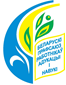 БЕЛОРУССКИЙ ПРОФЕССИОНАЛЬНЫЙ СОЮЗ РАБОТНИКОВ ОБРАЗОВАНИЯ И НАУКИПЕРВИЧНАЯ ПРОФСОЮЗНАЯ ОРГАНИЗАЦИЯ  УЧРЕЖДЕНИЯ ОБРАЗОВАНИЯ  “МОЗЫРСКИЙ ГОСУДАРСТВЕННЫЙ ПЕДАГОГИЧЕСКИЙ УНИВЕРСИТЕТ ИМЕНИ И.П. ШАМЯКИНА”РАСШИРЕННОЕ ЗАСЕДАНИЕ ПРОФСОЮЗНОГО КОМИТЕТАПОСТАНОВЛЕНИЕ                                    г.Мозырь